Leerperiode 2 SLB					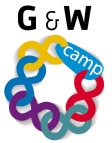 Titel opdracht:Hoe ontwikkel ik mijn leervaardighedenOpdracht nr. 2-7BBehorend bij:StudievaardighedenStudievaardighedenBewaren in:PortfolioPortfolioPlanning:Week ?Week ?De opdracht:- zoek twee leervaardigheden die jij niet beheerst. (eventueel in combinatie met opdracht : Wat zijn mijn leervaardigheden?)- wat zijn de voor en nadelen van deze vaardigheden voor jou?- op welke wijze zou je deze leervaardigheden wel kunnen beheersen? Benoem hierbij drie opdrachten/activiteiten die je zou kunnen doen.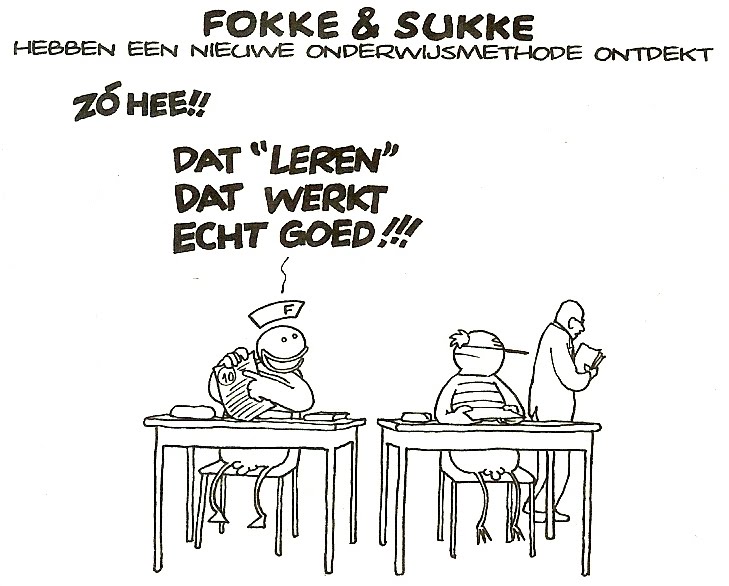 